Выражение «зарубить на носу» означает «запомнить раз и навсегда».Но какая же связь между рубкой на носу и процессом запоминания?Выражение пускает корни в глубину веков, во времена, когда зачатки письменности уже были, а бумаги еще не было. И вот, чтобы запомнить что-нибудь важное, люди делали зарубки на специальной деревянной дощечке, которую носили с собой. Эта дощечка и называлась носом.Так что «заруби себе на носу» означало всего лишь «сделай заметку в своей записной книжке»!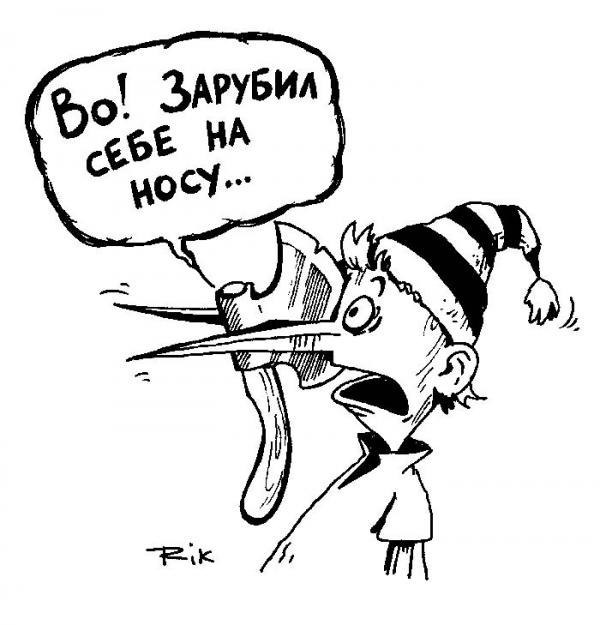 